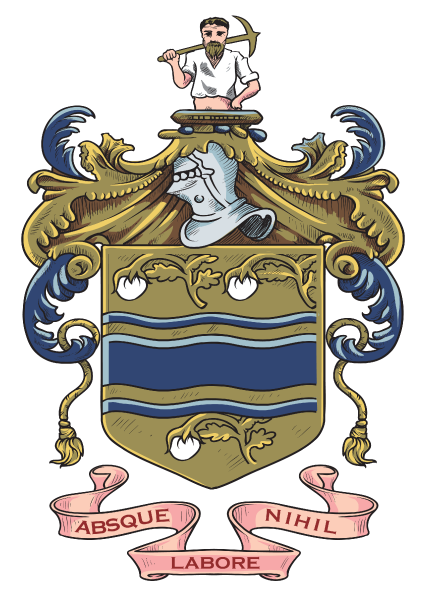 DARWEN TOWN COUNCIL              GRANTS AND AWARDS SCHEMEGrants or awards under the scheme can only be given for purposes that solely benefit residents in the Darwen Precept area [see Notes]                                                                   ANDFor items that will help achieve the core aim/s of the applicants proposed purpose. Costs of self - accreditation, certification or licensing cannot be considered. Rental of sports/leisure facilities are considered to be the responsibility of the applicant or the organisation for which the applicant is acting.In addition to the above the following will be assessed by the committee when viewing the application:-1] That there is a personal/organisational commitment to the purpose/aims declared. 2] There is sufficient proof that there is a need for the purpose intended or money is to enhance/   `   `    improve a community benefit or amenity that already exists.3] Other than the core aim is there a wider benefit to the community.4] That the applicant can provide some proof of financial diligence and future sustainability5] If the application submitted is on behalf of an organisation that there is a functioning committee   structure that comprises of at least three senior officers none of whom should be related.6] That invoices for any materials or goods required to achieve the aims of the application be             submitted by suppliers to Darwen Town Council. [see below for address]Prior to discussing applications committee members are reminded by the Chair that Darwen Town Councillors are subject to the Blackburn with Darwen Code of Standards and as such submit a Register of Interest which is on public record; a councillor who may have a personal or financial interest in a subject matter to be discussed at the meeting must disclose that interest, this can be done at any point during the discussion, which the councillor can still take part in but that councillor cannot register a  vote. The Grants/Awards committee can only recommend to council acceptance or refusal with its reasons.All application recommendations from the Grants/Awards committee will be submitted to full council for a final decision. All applications are decided on a case by case basis and precedents will not be considered as a qualifying reason.If Accepted Council decides:- Level of Grant/Award.Which parts of the applicants core needs will qualify.How it will be paid, in full or instalments, based on financial sustainability.If application is subject to invoicing. If Refused Council decides:-On re-submission based on the likelihood of qualifying if reasons for refusal are deemed to be resolvable.Which essential qualifying criterion the application does not meet and if an appeal may be considered.Applicants will be informed of the Town Council’s decision within fourteen days of their meeting. Important NotesThe Grants/Awards scheme is funded by a precept levied on Darwen Council Tax payers, therefore monies awarded from it must only be spent for the benefit of those residents who reside within the precept area.  Lower Darwen, Hoddlesden, Pickup Bank, Waterside, Turton, Edgeworth, Tockholes are not within the Darwen precept area.One of Darwen Town Councils missions is to provide or enable enhanced benefits to the town and residents, one of the means being through the Grants and Awards scheme. The scheme is not mandatory and awards are at the discretion of the full council. As public money is involved it is councillors who are held legally accountable.All invoices, if required, to be made out to:-Darwen Town Council Rebecca Hay, Ollistan, 239, Red Lees Road, Cliviger, Nr. Burnley BB10, 4RF Or by email: travel2pud@hotmail.com.